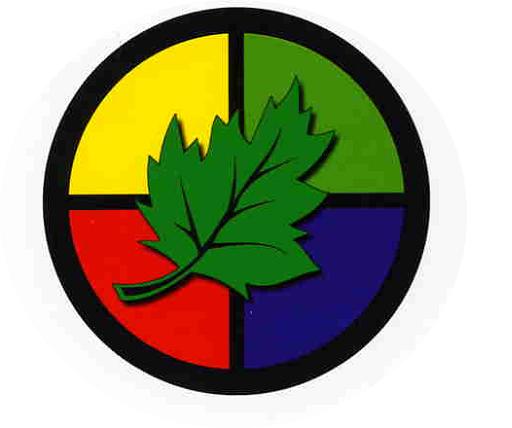         REGISTER OF GOVERNOR/STAFF INTERESTS	RIVINGTON PRIMARY SCHOOL 2023-2024Name & CategoryAppointing BodyTerms of OfficeOfficial responsibilityAttendance at Full Governor meetings 2023-2024CommitteesAttendance 2022-23Declaration of InterestClare PowellHead teacherEx-OfficioAppointed from 01/01/2022Ex-OfficioAppointed from 01/01/20223/6Curriculum CommitteeNoneLena DennyCo-optedCo-opted 01/09/2020 – 31/08/20242/6Complaints, Personnel Appeals, Pupil Discipline & Curriculum Committee3/4Governor at Cowley Language CollegeNicola SmithL.A. GovernorL.A. appointed20/03/23 – 19/03/273/6Curriculum Committee4/4NoneLynn GrahamStaff GovernorStaff Governor21/10/21-20/10/253/6Resources CommitteeCurriculum Committee4/4NoneChris HalliwellCo-optedCo-opted  09/03/21 –                   10/03/25Chair ofGoverning Body3/6Resources CommitteeCurriculum Committee4/4NoneJen LongmanCo-optedGoverning Body25/06/18 – 24/06/22Vice Chair of Governing Body3/6Personnel Appeals, Pupil Discipline, Resources & Curriculum Committee4/4None Stacey DawberCo-opted Co-opted07/11/22-06/11/262/60/4Teacher at CowleyTracy HuytonCo-opted05/02/24 – 04/02/281/30/0NoneClaire SewellParent GovernorParent Body14/05/21 – 13/05/252/61/4NoneAmy ThomasParent GovernorParent Body14/05/21 – 13/05/251/61/4None Alison Cooper Co-opted07/11/22-06/11/263/61/4 NoneVACANT